Blood Pressure Management: Use of ACE-i and ARB Medications Among Patients with COVID-19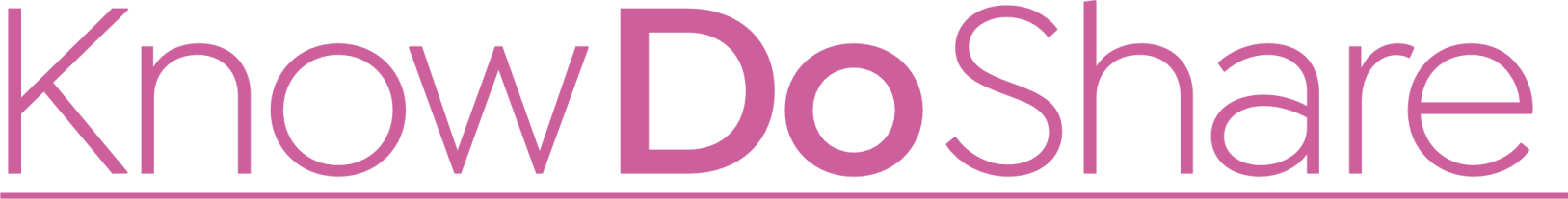 What you need to Know
CommonSpirit Health is committed to a national initiative to decrease the risks of heartattack, stroke, and death by improving control of blood pressure for our hypertensive patients. Misinformation has recently been circulated on social media sites that commonly used antihypertensive drugs (angiotensin converting enzyme inhibitors (ACE-i) or Angiotensin Receptor Blockers (ARBs), may increase both the risk of infection and the severity of SARS-CoV2.There are no experimental or clinical data demonstrating beneficial or adverse outcomes among COVID-19 patients using ACE-i or ARB medications.The AHA, the HFSA and the ACC recommend continuation of angiotensin converting enzyme inhibitors (ACE-i) or angiotensin receptor blocker (ARB) medications for all patients already prescribed for indications such as heart failure, hypertension or ischemic heart disease.What to Do
Hypertensive patients who are diagnosed with COVID-19 should be fully evaluated before adding or removing any treatments, and any changes to their treatment should be based on the latest scientific evidence and shared-decision making with their physician and health care team.¹Educate hypertensive patients to dispel misinformation and emphasize importance of continuing blood pressure lowering medications as prescribed. Assure patients that we will monitor ongoing research and learning related to the care of COVID-19 patients related to these and other medications used by patients including those infected with the COVID-19 virus. What to ShareShare this flyer and supporting statement from the American Heart Association, the Heart Failure Society of America and the American College of Cardiology with clinic providers and staff. Patient education documents with frequently asked questions addressing use of ACE-I and ARBs are available on the following COVID-19 SharePoint Sites.Dignity Health: https://show.dignityhealth.org/publish/DHPatientSafety/SitePages/COVID-19.aspxCHI: https://clb.catholichealth.net/cs/PS/COVID/Pages/default.aspx       Contact information for COVID issues: Roy Boukidjian, System Vice President, Infection Prevention at           818.921.0380 or email at CSH-COVID-19@CommonSpirit.org 